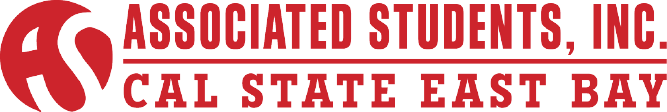 ASI Board of Directors’ Special Meeting Revised AgendaThamer Alhathal, ASI President12:00 P.M. to 1:00 P.M.Wednesday, April 8, 2015Room 307ABC, 3rd Floor, Old UU Building 
Conferencing Instructions:Dial in the access telephone number 888-935-1819Enter participant pass code 5084625 followed by # signCALL TO ORDERROLL CALLACTION ITEM - Approval of the AgendaACTION ITEM - Approval of the March 11, 2015 MinutesPUBLIC COMMENT - Public Comment is intended as a time for any member of the public to address the committee on any issues affecting ASI and/or the California State University, East Bay.
NEW BUSINESSVI. DISCUSSION ITEM — Budget & VP of Finance UpdatesVII. DISCUSSION ITEM — Travel GrantVIII. DISCUSSION ITEM — “Hey, Be Nice” Campaign UpdatesIX. DISCUSSION ITEM — Earth Day UpdatesIX. INFORMATION ITEM — Programming Council EventsX. INFORMATION ITEM — ASI and University Events for the QuarterXI. Action ITEM – Election Committee CodesXII. ROUNDTABLE REMARKSXIII. ADJOURNMENT